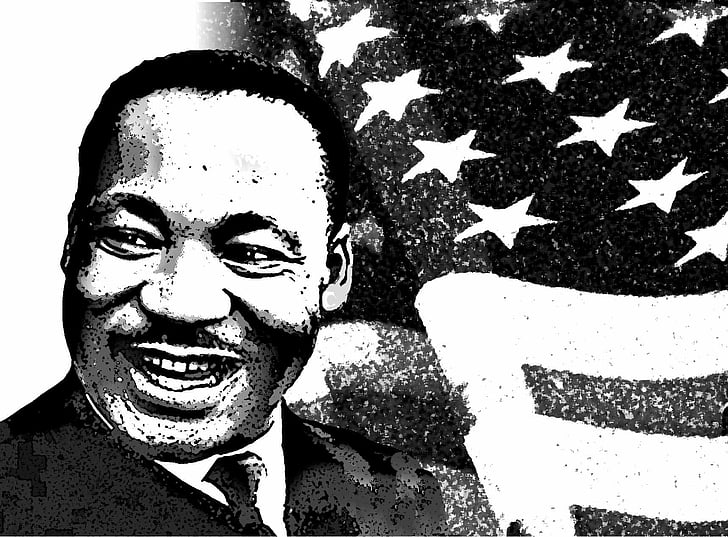 January 18, 2024Dear Families, Peace be with you!  We’ve been talking about being a peacemaker, just as Martin Luther King Jr promotes peacefulness.  Eclipse on April 8, 2024  Many schools across the state are dismissing early (noon) or planning activities and extending the day.  Our teachers will extend the day to 4:00 PM, so we can appreciate the eclipse as a school community safely here.  Families will be invited.  What we don’t want are our students and families on the road during the time of the eclipse (3:00-3:15 PM).  This might cause accidents, unprotected glimpses causing eye flashing or traffic delays.  The 7/8th graders have been invited to a Catholic Middle School retreat at St Anne’s Shrine in Isle Lamonte.  Community Luncheon – Wed Jan 24.  Each student has invited 2 community members to come to our school.  Mimi and her team will be serving Turkey dinner.  We have only received 10 of the anticipated 100 RSVPs.  Please follow up with your child’s guest.    RSVP to the front office at 802-525-6578 by Friday.  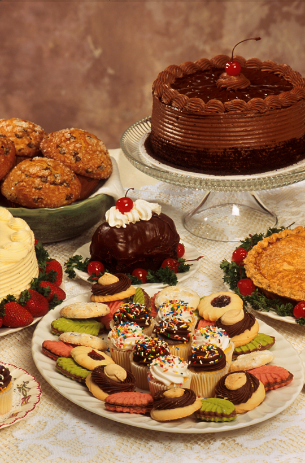 Catholic Schools Week is Jan 28-Feb 2.  This is a national spirit week with daily themes and activities to unify Catholic Schools across America.  That schedule will go home next week.  We invite all families, students and staff to join at one of the weekend masses in school attire to show support for Catholic Education.  Many parishioners are long time sponsors of our school, so participating in our mass is a wonderful way to say thank you and show appreciation.   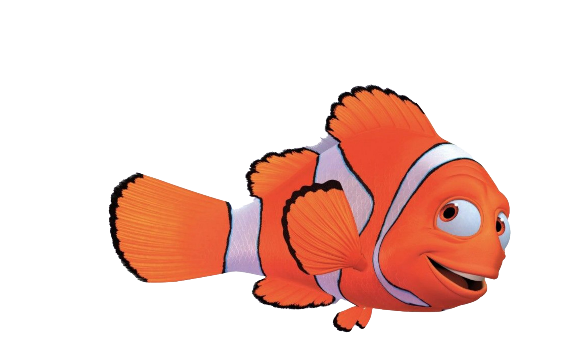 Dates:Progress reports will be going home next week.  Theatre production: Finding Nemo at Barton Municipal building April 10 at 6:00 PM